                               Annual retreat 2013
Juniorists are fortunate to have a good timetable for the preparation of Easter which includes the annual retreat, held before during the Holy Week every year. This retreat is to reflect upon our lives and prepare ourselves spiritually better for  Easter celebrations. It usually begins on Monday evening after the chrism mass and ends on Wednesday afternoon. This time it was conducted by Fr. Akmal Patras OMI who is working in Kassur parish (Lahore) at present. He gave spiritual guidance on the attitude of Jesus and our attitude. Confessions were also heard, and in this way it proved to be a very fruitful retreat.

                                                                          March 25-27 2013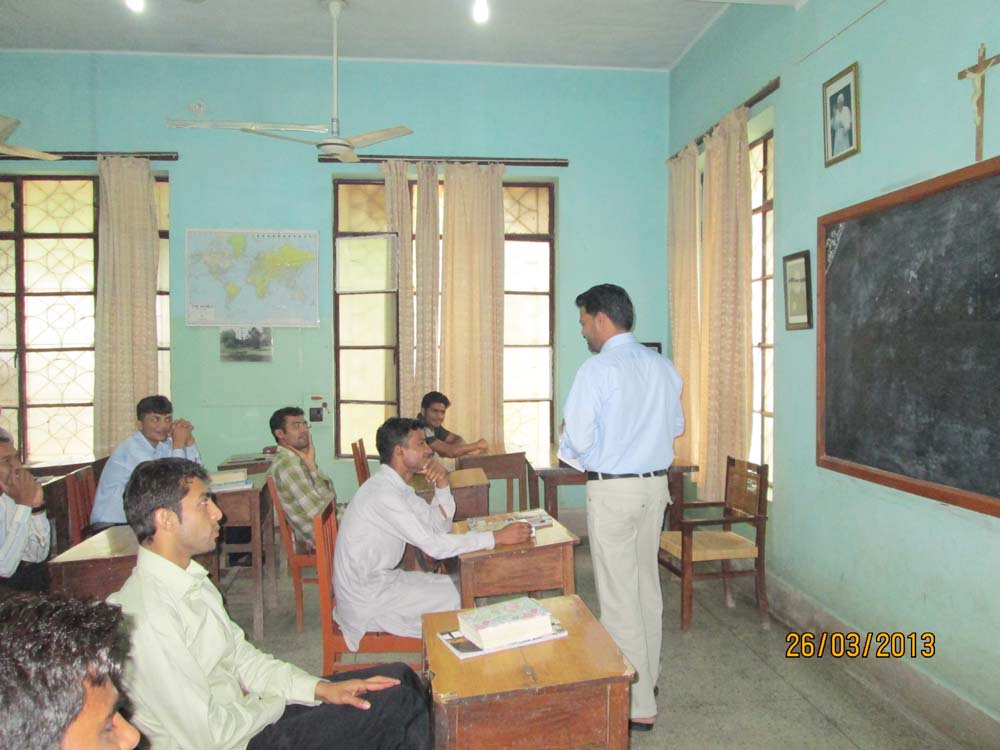 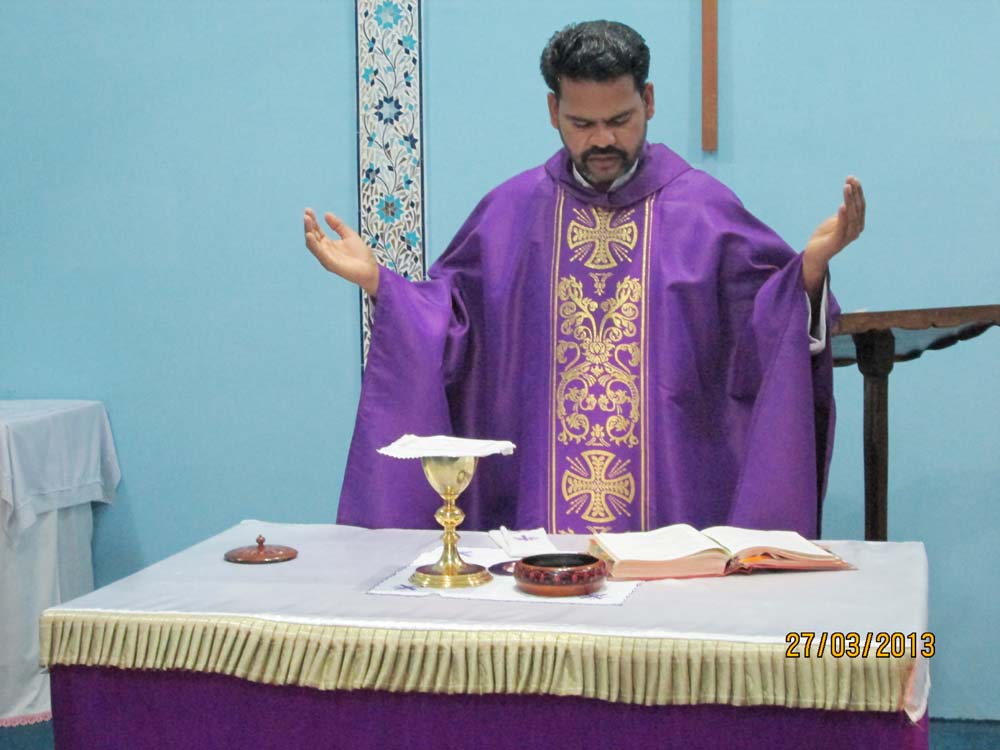 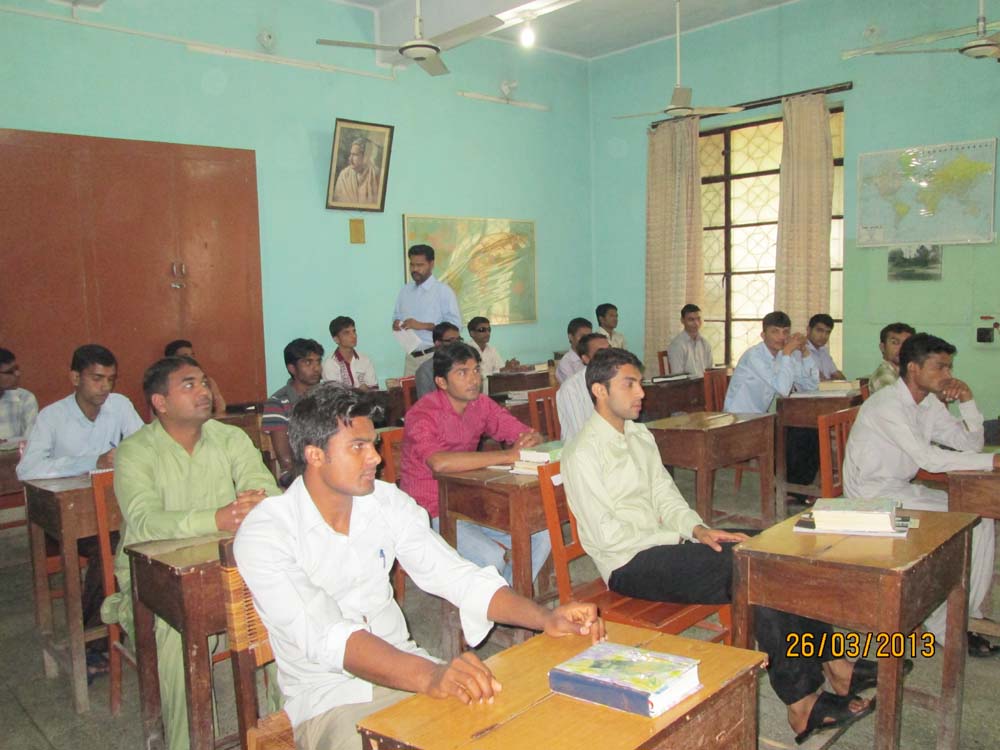 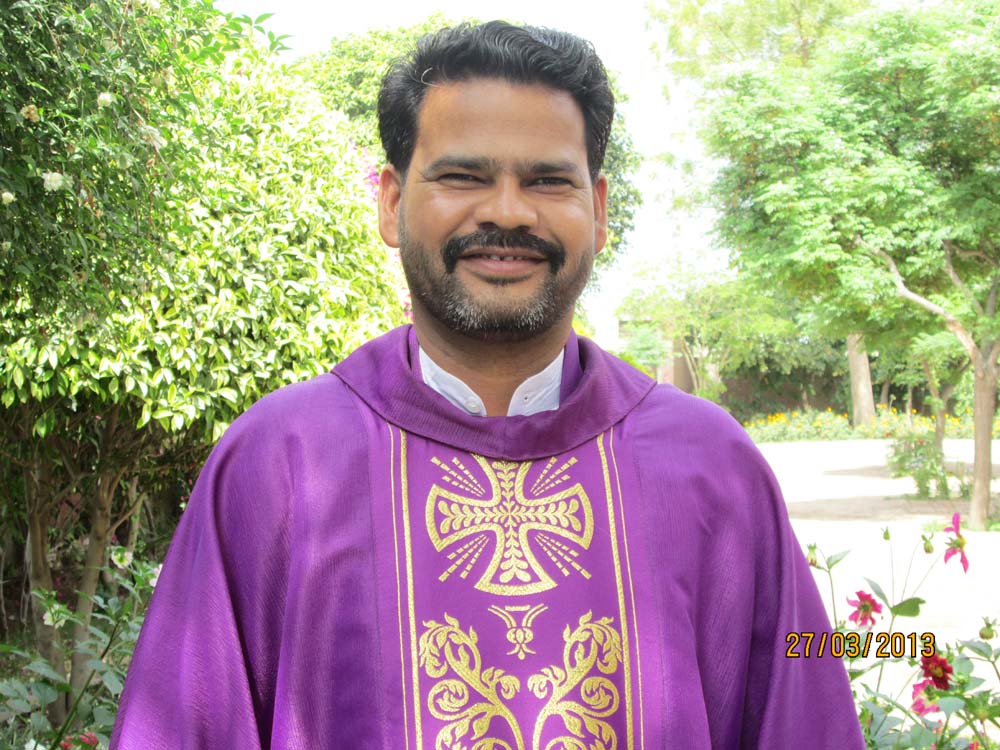 